Dzień dobry moi Drodzy Uczniowie,    Dzisiaj dalszy ciąg zabaw, ale tym razem z królewną. W edukacji matematycznej, tak jak pisałam Wam wcześniej rozpoczniemy nowy temat, przypomnicie sobie informacje na temat mnożeniaEdukacja matematyczna:Temat: Powtarzam tabliczkę mnożenia w zakresie 30.1. Otwórz zeszyt do matematyki, zapisz w nim temat.2. Obejrzyj prezentację, aby przypomnieć sobie podstawowe informacje na temat mnożenia. /Podczas oglądania prezentacji zwróć uwagę na to jak nazywamy mnożone elementy, a jak wynik mnożenia. Przypomnij sobie, co to znaczy, że mnożenie jest przemienne./https://www.youtube.com/watch?v=IwwiXf30l1M3. Zapisz w zeszycie notatkę, zapamiętaj te informacje.Zapamiętaj!              6      ·     5     =     30          czynnik        czynnik        iloczynLiczby, które mnożymy to czynniki. Wynik mnożenia to iloczyn.Mnożenie jest przemienne.     6 · 5 = 5 · 64. Oblicz w pamięci iloczyny liczb./Musimy obliczyć iloczyn, czyli wynik mnożenia, dlatego literę i musisz zastąpić znakiem mnożenia · /  2 i 5			3 i 3			4 i 5		5 i 10	2 i 65. Wymień (słownie) czynniki podanych iloczynów./W tym zadaniu mamy podany iloczyn, czyli wynik mnożenia. Waszym zadaniem jest znaleźć czynniki, czyli liczby, które musimy pomnożyć i otrzymać wskazany wynik. Popatrz na przykład, pozostałe czynniki spróbuj wymyślić samodzielnie./Przykład:      14 = ? · ?    czyli  14 = 2 · 7   lub  14 = 7 · 216 = ? · ?              24= ? · ?           18 = ? · ?    6. Otwórz ćwiczenia do matematyki część II, na stronie 16, wykonaj ćw. 2 i 3.DLA CHĘTNYCH: - tabliczka mnożenia do 20 https://szaloneliczby.pl/tabliczka-mnozenia-do-20-test-wyboru/- tabliczka mnożenia w zakresie 30 https://www.matzoo.pl/klasa2/tabliczka-mnozenia-w-zakresie-30_9_101- tabliczka mnożenia przez 3 https://www.xn--tabliczkamnoenia-0rd.pl/mnozenie-przez-3.htmlEdukacja polonistyczna:Temat: Podwórko z królewną.1. Otwórz zeszyt do j. polskiego, zapisz w nim temat.2. Otwórz podręcznik do j. polskiego, część IV, na stronach 56-57. Przeczytaj opowiadanie „Królewna”. 3. Odpowiedz ustnie na pytania:- Gdzie pojawiła się królewna?- Dlaczego dzieci były onieśmielone?- Czym zachwycała się królewna?- Co najbardziej zdziwiło dzieci?4. Otwórz ćwiczenia do j. polskiego na stronie 51, wykonaj ćw. 1 (bez zielonej kropki) oraz ćwiczenie 2 (bez zielonej kropki)./Wskazówka do wykonania ćwiczenia 2: Jeżeli masz trudność z dopasowaniem wyrazów określającymi królewnę, gdy po raz pierwszy pojawiła się na podwórku i tymi, które określają królewnę po pewnym czasie znajomości z dziećmi możesz spojrzeć na ilustracje królewny, które znajdują się w podręczniku. Ilustracja na stronie 56 przedstawia królewnę, gdy pojawiła się pierwszy raz na podwórku, natomiast ilustracja na stronie 57 przedstawia królewnę po pewnym czasie znajomości z dziećmi./5. W ćwiczeniach do j. polskiego, na stronie 52, wykonaj jeszcze ćwiczenie 3 (wykonaj też polecenie przy zielonej kropce) i  ćwiczenie 5./Wskazówka do ćwiczenia 3 zielona kropka:Do wyrazów: zauważył, odważył, dróżką, dłużej, nóżkami, książkę – dopisz wyraz, w którym „ż” wymieni się na „g”.Do wyrazów: wyżej, książę, bliżej – dopisz wyraz, w którym „ż” wymienia się na „s”.Wychowanie fizyczne, edukacja techniczna:Dzisiaj troszkę nietypowo, bez ćwiczeń, ponieważ chciałabym Wam przybliżyć temat kulturalnego kibicowania.1. Obejrzyj prezentacje, z których dowiesz się kim jest kibic, jakie są zasady kulturalnego zachowania kibiców, co to są zasady fair play.http://scholaris.pl/resources/run/id/109935https://slideplayer.pl/slide/10687661/2. Przeczytaj przykładowy kodeks kibica: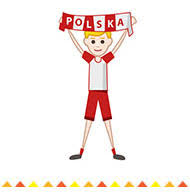 KODEKS KIBICAKibic powinien:- wiernie kibicować swojej drużynie- być ze swoją drużyną na dobre i na złe, - mobilizować i dodawać otuchy podczas nieudanych zagrywek,- dopingować, ale tylko w sposób kulturalny,- doceniać i nagradzać oklaskami wysiłek drużyny przeciwnej,- szanować rywali i ich kibiców,- być tolerancyjnym, - uszanować każdy wynik meczu,- w godny sposób reprezentować znaki oraz symbole swojej drużyny,- dbać o cudzą własność i porządek podczas meczu./Pamiętasz, co to znaczy być tolerancyjnym? Być tolerancyjnym to znaczy akceptować drugą osobę pomimo jej odmienności, pomimo tego, że ta osoba może mieć inny wygląd, może mieć inny kolor skóry, może być niepełnoprawna, może myśleć inaczej niż my. Nie osądzać innych./DLA CHĘTNYCH: Kochani chciałabym Was zachęcić do wzięcia udziału w akcji ,,Kulturalny kibic to ja”, w ramach której można wykonać pracę pisemną lub pracę plastyczną.prace pisemną –jeżeli ktoś chciałby wykonać to zadanie, powinien na kartce wymyślić i zapisać „Dekalog Kulturalnego Kibica” (na górze kartki powinien znaleźć się tytuł pracy, a poniżej należy w punktach napisać zasady, których powinien przestrzegać kulturalny kibic, format pracy dowolny)prace plastyczną – jeżeli ktoś chciałby wykonać to zadanie powinien stworzyć pracę plastyczną pt.: „Kulturalny Kibic to Ja” (technika dowolna, możesz wykorzystać dowolne materiały: farby, papier kolorowy, wycinki z gazet, kredki, bibułę, praca powinna być wykonana na kartce  A4).Osoby, które podejmą wyzwanie i wykonają jedną z wybranych prac bardzo proszę o przesłanie zdjęcia swojej pracy na adres e-mail: k.lyson@sp5.andrychow.euPracę można wysłać w dowolnym momencie, do dnia 25.05.2020 (poniedziałek).Pozdrawiam,Pani Kasia 